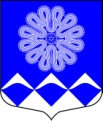 РОССИЙСКАЯ ФЕДЕРАЦИЯАДМИНИСТРАЦИЯ МУНИЦИПАЛЬНОГО ОБРАЗОВАНИЯПЧЕВСКОЕ СЕЛЬСКОЕ ПОСЕЛЕНИЕКИРИШСКОГО МУНИЦИПАЛЬНОГО РАЙОНАЛЕНИНГРАДСКОЙ ОБЛАСТИПОСТАНОВЛЕНИЕ07  апреля 2017 года                                                                                  № 27 В целях улучшения экологической обстановки и санитарного состояния населенных пунктов, проведения экологического воспитания среди подрастающего поколения, повышения уровня экологической культуры граждан Пчевского сельского поселения Киришского муниципального района Ленинградской области, в соответствии с постановлением Администрации Киришского муниципального района от 28.03.2017 № 674, Администрация муниципального образования Пчевское сельское поселение Киришского муниципального района ПОСТАНОВЛЯЕТ:Организовать с 10 апреля по 11 мая 2017 года проведение месячника по благоустройству и улучшению санитарного состояния территории муниципального образования Пчевское сельское поселение Киришского муниципального района Ленинградской области.В рамках месячника по благоустройству и улучшению санитарного состояния территории организовать проведение экологического субботника «Зеленая Весна-2017».Создать штаб по проведению экологического субботника «Зеленая Весна-2017» и месячника благоустройства согласно приложению № 1.4.	Штабу предусмотреть обеспечение всех желающих местами для проведения уборки территории, осуществлять оперативное взаимодействие организаций, задействованных в проведении экологического субботника «Зеленая Весна-2017» и месячника по благоустройству и улучшению санитарного благосостояния.5.	Утвердить план мероприятий по проведению месячника по благоустройству   и улучшению санитарного состояния территории населенных пунктов согласно приложению № 2.6.	В рамках проведения экологического субботника «Зеленая Весна» на территории Пчевского сельского поселения закрепить уборку земельных участков за организациями, учреждениями и предприятиями Пчевского сельского поселения согласно приложению № 3. 7.	Рекомендовать руководителям организаций всех форм собственности, расположенных на территории муниципального образования Пчевское сельское поселение, индивидуальным предпринимателям:7.1.	Обеспечить проведение месячника по благоустройству, улучшению санитарного благосостояния территорий и эстетическому оформлению выделенных земельных участков и прилегающих территорий. 7.2.	Привлечь работников организаций к участию в мероприятиях экологического субботника «Зеленая Весна-2017». 7.3.	Организовать санитарную уборку выделенных земельных участков                            и прилегающих территорий.7.4.	Восстановить объекты благоустройства, нарушенные или некачественно восстановленные при проведении земляных работ в осенне-зимний период.8.	МОУ «Пчевская СОШ» организовать проведение весенних работ                            по благоустройству и уборке территорий подведомственного учреждения и прилегающих территорий с привлечением школьников.9. Колобовой Н.С., специалисту 1 категории администрации:9.1.  Довести информацию о проведении экологического субботника «Зеленая Весна-2017» и месячника благоустройства до организаций, индивидуальных предпринимателей, учебных заведений и населения.9.2. Обеспечить рекламную кампанию экологического субботника «Зеленая Весна-2017» и месячника благоустройства, организовать освещение хода месячника на официальном сайте администрации Певского сельского поселения.10.	Опубликовать данное постановление в газете «Пчевский вестник» и разместить на официальном сайте администрации Пчевского сельского поселения.Глава администрации                                                                                          Д.Н.ЛевашовРазослано:  в дело-2, прокуратура,  Рендакову Н.И.,, МП «Пчевский ККП», МДОУ «Детский сад № 15», МОУ «Пчевская СОШ», ДК д.Пчева, клуб д.Мотохово, котельная д.Пчева, МП «УВКХ»,ИП Краснова Н.В., ООО «АВС», Ветеринарный участок д.Пчева, Пчевская СВА, ФАПы -2, Комитет жилищно-коммунального хозяйства Киришского муниципального района, Рзаеву Д.Г.Исп.Зюхина О.Н.Приложение  № 1к постановлению от 07.04.2017 № 27ШТАБпо благоустройству и улучшению санитарного состояния территории муниципального образования Пчевское сельское поселение	Начальник штабаЛевашов Дмитрий Николаевич    - глава администрации муниципального    образования Пчевское сельское поселение       Заместитель начальника штабаПерелешина Татьяна Юрьевна         - директор МП «Пчевский ККП» Члены штаба:Гусева Мария Сергеевна	- заведующая Пчевского Дома культурыЗернова Антонина Николаевна	- староста д.ГородищеСеменова Елена Евгеньевна	- заведующая МДОУ «Детский сад № 15»Кудрявцева Людмила Вячеславовна        - директор  МОУ «Пчевская СОШ»Друзьков Алексей Иванович                    - начальник котельной д.ПчеваЯшина Галина Михайловна            - староста  дер.Мотохово, заведующая клубом д.МотоховоКуликова Елена Васильевна	 - староста дер.ДуняковоКолтунова Ольга Михайловна                 - староста дер.ИконовоЕгорова Вера Петровна        	- староста дер.ДубнягиМананков Василий Васильевич	- житель дер. ВиткаПавлова Татьяна Васильевна	   - староста д.ЧирковоПопова Наталия Николаевна         - председатель Общественного совета №1 части территории д. ПчеваКостина Ольга Евгеньевна	- председателя Общественного совета № 2 части территории д. ПчеваРендаков Николай Иванович       -  операционный исполнительный директор     					ООО «Племенной завод «Детскосельский»Приложение № 2к постановлению от 07.04.2017 г.  № 27 План мероприятийпо благоустройству и повышения  санитарного состояния населенных пунктов муниципального образования Пчевское сельское поселениеПриложение № 3к постановлению  от 07.04.2017 г.   №27 Подведомственные территории, закрепленные за учреждениями,организациями, предприятиями для проведения работ по благоустройству и уборкеПо всем населенным пунктам владельцы частных жилых домов, гаражей, хозяйственных построек, огородов проводят уборку территорий строений и участков до дороги.№ п/пНаименования мероприятияСроки проведения мероприятияОтветственные лица за проведение мероприятия1.Проведение месячника по благоустройству и повышения санитарного состояния населенных пунктов МО Пчевское сельское поселениес 10.04.2017 по 11.05.2017Левашов Д.Н.Перелешина Т.Ю.2.Проведение субботника в населенных пунктах муниципального образования с привлечением общественностис 10.04.2017 по 11.05.2017Левашов Д.Н.ПерелешинаТ.Ю.Старосты  населенных пунктов3.Наведение санитарного порядка на гражданских кладбищах, территорий прилегающих к домам муниципального жилого фондадо 01.05.2017 Левашов Д.Н.Перелешина Т.Ю.4.Наведение санитарного порядка на воинских захоронениях: дер.Городище дер.Мотоховодер.Пчевадер.Чирководо 01.05.2017МОУ «Пчевская СОШ»МП «Пчевский ККП»5.Ликвидация несанкционированных свалок на территории муниципального образованиядо 01.05.2017Левашов Д.Н.Перелешина Т.Ю.6.Посадка, подрезка деревьев, кустарников, цветовдо 20.05.2017Перелешина Т.Ю.7.Установка и ремонт детских площадок, скамеекдо 20.05.2017Перелешина Т.Ю.8.Проведение благоустройства и наведение порядка на ведомственных территориях предприятийдо 01.05.2017Ответственные лица согласно перечня закрепленных территорий9.Произвести подрезку кустарников и аварийных деревьев угрожающих жизни людей на территории муниципального жилого фондадо 20.05.2017Перелешина Т.Ю.10.Проведение благоустройства и наведение порядка на месте массового отдыха людей д.Пчева (пляж)До 20.05.2017Перелешина Т.Ю.Земельный участокОрганизацияТерритории вокруг административного здания, около ведомственного гаража и дома № 8 по ул.Советской до автодорогиАдминистрация Пчевского сельского поселенияПлощадь у Дома культуры, территория, прилегающая к муниципальным жилым домам, территория за домами №№2,3 по ул.Советской до автобусной остановкиМП «Пчевский ККП»Территория вокруг административного здания, производственных зданий и сооружений, территория, прилегающая к служебным жилым домам, территория вдоль дороги у столовой и общежитияСельскохозяйственное предприятиеТерритория вокруг школы, за забором до дороги от Дома культуры до дома № 21 по ул.ГероевМОУ «Пчевская СОШ»Вокруг здания Дома культуры до спуска на улицу НабережнаяПчевский Дом культурыТерритория детского сада, вокруг забора и асфальтированной дорожки у детского садаМДОУ «Детский сад № 15»Территория вокруг здания амбулатории;Пчевская сельская врачебная амбулаторияТерритория вокруг ФАПаФАП д.ГородищеТерритория вокруг ФАПаФАП д.Мотохово  Территория вокруг участка и вокруг забора до дорогиВетеринарный участок дер.ПчеваТерритория вокруг котельной и под теплотрассамиКотельная д.ПчеваТерритория у магазина и  вдоль дороги совместно  ОАО Киришский»ООО «АВС»Территория у магазина дер.ГородищеИП Краснова Н.В.Территория участка УВКХМП «УВКХ» Территория у магазина «АГАТ»ООО «АГАТ»